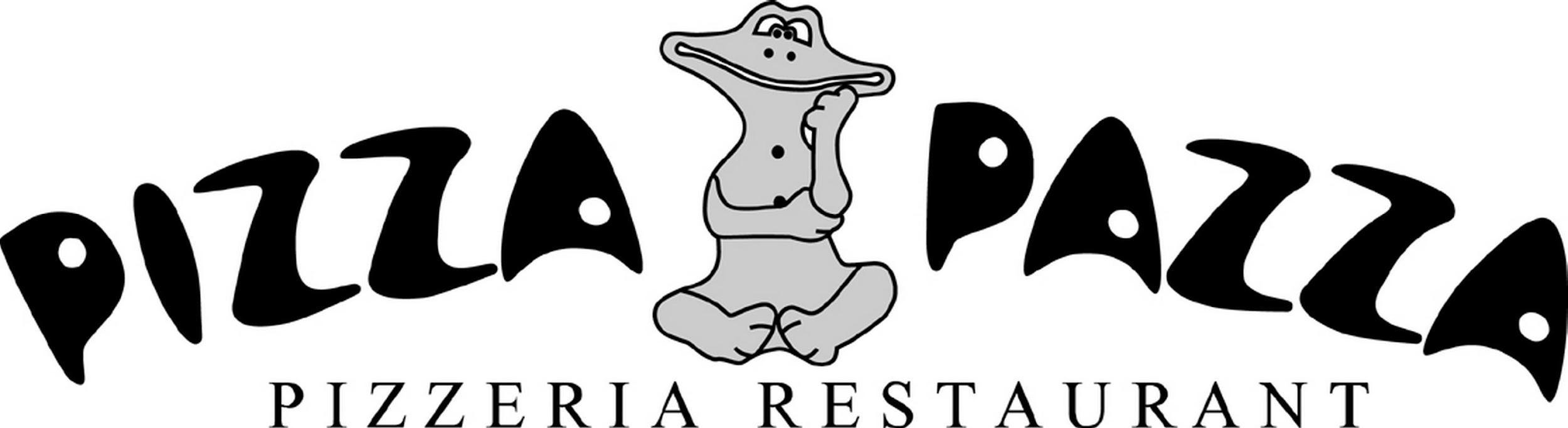                                           Business menu + polievka z dennej ponukyGrilovaný losos, batátové pyré, pečená cvikla a citrónová salsa9,90€  Denné menuPondelok  18.10.21   Polievka: Paradajková s bazalkou   0,33l 1 1. Špagety bolognese	   350g								   	5,70€2. Grilované kuracie prsia so schwarzwaldskou šunkou, sušené paradajky, pyré			6,40€3. Vyprážaný syr, opekané zemiaky, domáca tatárska omáčka 150g/200g   1,3,7,10			6,40€4. Vyprážaný bravčový rezeň, ryža, šalát 150g/160g   1,3,7						6,40€5. Pizza frutti di mare 32 cm / paradajkový základ, mozzarella, dary mora                       		6,40€                                              Utorok 19.10.21Polievka: Kurací vývar so zeleninou a cestovinou 0,33l  1,7  					1.Hubový perkelt,  domáce maslové halušky   350g 1,3,7						5,70€        2. Vykostené  kuracie stehno v trojobale s ryžou a kompótom  150g/160g   1,3,7			6,40€3. Vyprážaný syr, opekané zemiaky, domáca tatárska omáčka 150g/200g   1,3,7,10			6,40€4. Vyprážaný bravčový rezeň, ryža, šalát 150g/160g   1,3,7						6,40€5. Pizza gorgonzola 32cm / paradajkový základ, gorgonzola,vlašské orechy, rukola   1,7   		6,40€Streda 20.10.21Polievka: Lúsková na kyslo  0,33l   1	   								1. Vyprážaný karfiol, varené zemiaky a domáca tatárska omáčka 	150/200g   1,3,7,10			5,70€2. Hovädzie kúsky na kôprovej omáčke s knedľou 150g/160g   1,7					6,40€3. Vyprážaný syr, opekané zemiaky, domáca tatárska omáčka 150g/200g   1,3,7,10			6,40€4. Vyprážaný bravčový rezeň, ryža, šalát 150g/160g   1,7						6,40€5. Pizza calzone 32cm / paradajkový základ, mozzarella, šunka, šampiňóny, artičoky 1,7 		6,40€Štvrtok  21.10.21Polievka: Boršč  0,33l   1   	1. Šošovicový prívarok, karbonátok, chlieb  150/200g 1,3,7						5,70€2. Zapekaná špargľa, syr a pečená cvikla 150g/200g  1,7						6,40€3. Vyprážaný syr, opekané zemiaky, domáca tatárska omáčka 150g/200g   1,3,7,10			6,40€4. Vyprážaný bravčový rezeň, ryža, šalát 150g/160g   1,7						6,40€5. Pizza asparagi 32cm / smotanový základ, mozzarella, šunka, špargľa   1,7 			6,40€Piatok   15.10.21Polievka: Frankfurtská polievka  0,33l  1,3,7        1. Rybie filé,  zemiakový šalát  150/200g 1,3,7,9,10							5,70€	2. Chicken wings,  hranolky a sweet chilli omáčka  150g/160g 10					6,40€	3. Vyprážaný syr, opekané zemiaky, domáca tatárska omáčka 150g/200g 1,3,7,10			6,40€4. Vyprážaný bravčový rezeň, ryža, šalát 150g/160g   1,3,7						6,40€5. Pizza bryndzová 32cm / paradajkový základ, mozzarella, bryndza, slanina, jarná cibuľka 1,7 	6,40€   Cena polievky samostatne (bez menu) je 1,50€, prílohový šalát k dennému menu podľa ponuky 60g	0,50€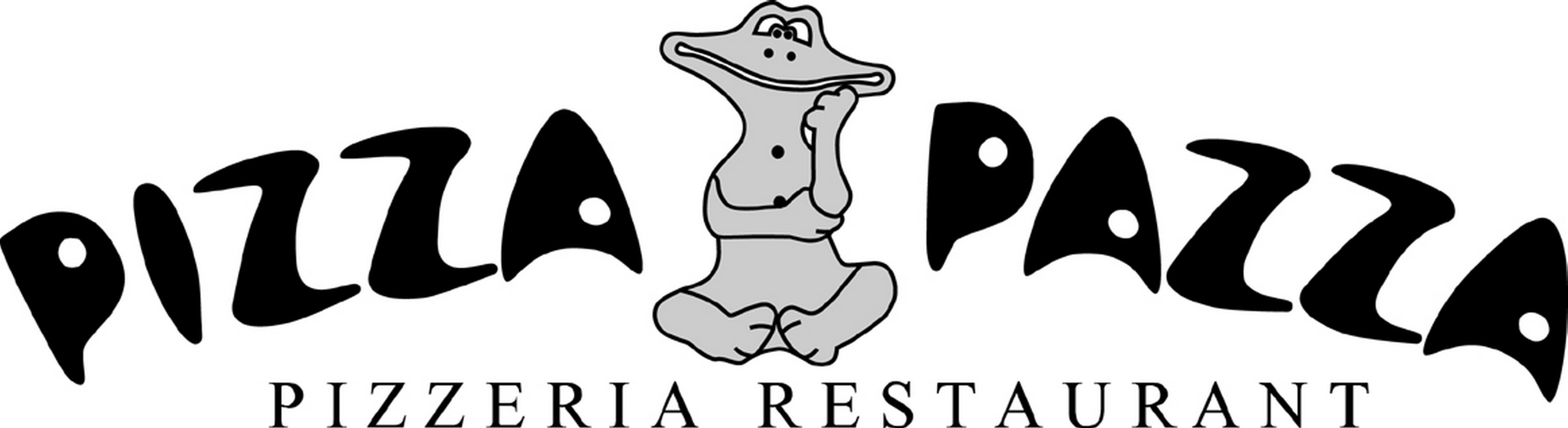 Týždenné menupodávame denne od 11:00 do 14:00Šalátové menu + polievka z dennej ponukyCaesar šalát s kuracím mäsom a slaninkou 350g   1,3,4,7,10							6,40€Mix šalátov, kuracie mäso, vajce, slanina, krutóny, parmezán, caesar dressingŠalát s údeným lososom   350g   1,3,4,7							6,40€Mix šalátov, cibuľa, vajce, bylinkový dressing, údený losos, pizza štangleŠalát s grilovanou zeleninou a gril. enciánom, citrónový dip  350g 7			5,90€Šalát s avokádom, prosciuttom, cviklou, redkvičkou a červenou cibuľkou, bylinkový dressing 350g 							6,90€Objednávky aj cez Bistro a WoltObjednávky do 10:30 na č.t.: 0903 809 049, online objednávky do 10:30 na www.pizzeriaviennagate.sk hmotnosť surovín uvádzame v surovom stave